                         СОВЕТ ДЕПУТАТОВ НОВОБАТУРИНСКОГОСЕЛЬСКОГО ПОСЕЛЕНИЯ	      ЕТКУЛЬСКОГО РАЙОНА   	ЧЕЛЯБИНСКОЙ ОБЛАСТИРЕШЕНИЕ 456573, Челябинская область, Еткульский район, п. Новобатурино  ул.Центральная,420 июня 2012 года № 03П. Новобатурино     Заслушав доклад председателя  постоянной комиссии по мандатам, законодательству и местному самоуправлению Л.Н. Булдашовой, и информацию о принятом решении комиссии,           Совет депутатов Новобатуринского сельского поселения                                                  РЕШАЕТ:      Внести  следующие дополнения в Положение «О правилах по обеспечению благоустройства и озеленения на территории Новобатуринского сельского поселения» от 16.05.2012 г. № 01  :      1)   статью 3 дополнить пунктом следующего содержания  :         а)  « Домашние животные ( далее по тексту – животные), в том числе : крупнорогатый скот ( коровы, бык, телята), свиньи, овцы, козы, лошади, домашняя птица ( куры, утки, гуси, индейки) и другие прирученные животные;»;         б) « Безнадзорные животные – животные, безнадзорно перемещающиеся вне установленных мест без надзора собственника или уполномоченного лица;»;   2)  статью 14:       а) дополнить пунктом 7 следующего содержания:«7) Уборка территории вокруг контейнерных площадок осуществляется жилищно – коммунальными службами в радиусе  , не реже 1 раза в неделю;»;      в)  подпункты 7,10 пункта 30 исключить. 3)   статью 17:        а)  дополнить пунктом 10 следующего содержания  :           « 10) запрещается выгуливать собак без поводков и намордников, пасти домашних животных вне специально отведенных для этой цели мест. Отвод мест производится органами местного самоуправления;»;       б)   дополнить пунктом 11 следующего содержания  :            « 11) запрещается прогон скота по дорогам с асфальто- и цементобетонным покрытием;»;      в)  пунктом 1 дополнить абзацем следующего содержания  :            « владелец обязан поддерживать надлежащее санитарное состояние помещения для содержания животного и прилегающей территории;»;      г)  пункт 4 дополнить абзацем следующего содержания  :            « выгул домашних животных и птицы за пределами дворовой территории не допускается. В случае причинения безнадзорным животным материального ущерба в результате потравы, вытаптывания клумб, порчи зеленых насаждений, собственник ( владелец) животного несет ответственность;»;       д)   дополнить пунктом 12 следующего содержания  :            « владельцы собак , имеющие в собственности ( пользовании) земельный участок, могут содержать собак только на хорошо огороженной территории ( в изолированном помещении) или на привязи, под присмотром владельца. О наличии собак должны быть сделаны предупреждающие надписи при входе на участок.  Владельцы собак обязаны проводить вакцинацию собак от бешенства в сроки и порядке, предусмотренном действующим законодательством и иметь документ установленной формы, подтверждающий вакцинацию;»;4)  Раздел I  Главу I  дополнить абзацем следующего содержания:      « КФХ- коллективное фермерское хозяйство, ЛПХ- личное подсобное хозяйство;»;5) статью 20 дополнить абзацем следующего содержания:       « нарушение данного положения влечет за собой составление протокола, который направляется на административную комиссию Еткульского муниципального района ;»;6) Данное решение опубликовать в средствах массовой информации.Глава Новобатуринскогосельского поселения                                         А.М. Абдулин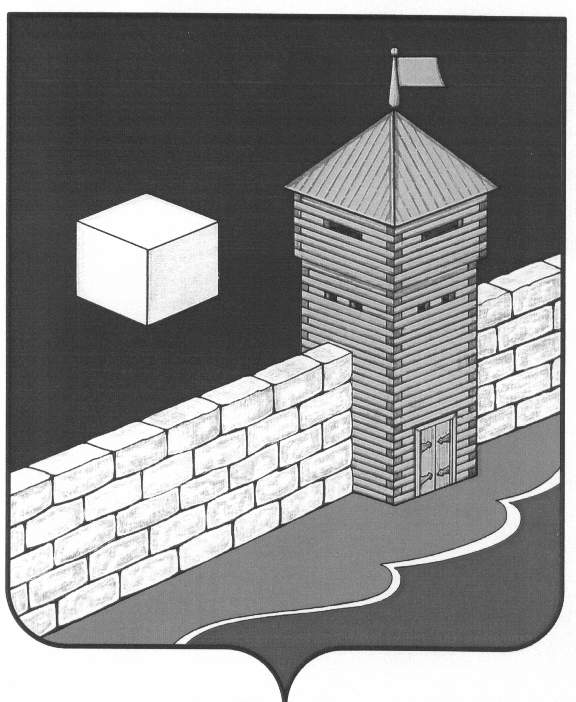 О внесении дополнений в Положение о правилах по обеспечению благоустройства и озеленения на территории Новобатуринского сельского поселения от 16.05.2012 г. № 01